КУЛЬТУРНЫЙ ДНЕВНИК ШКОЛЬНИКАНикадургаева Курбана6 класс2021 годДорогой друг!Перед тобой культурный дневник школьника. Он предназначен не для выставления отметок и записывания домашнего задания. Он станет тебе полезен в другом.В прошлом (да и сегодня) в России существовали традиции – люди вели дневники, записывая в них свои впечатления об увиденном, прочитанном, прочувственном. Многие из этих дневников стали впоследствии основой для создания знаменитых книг, проведения научных исследований, написания энциклопедий и словарей.Твой культурный дневник поможет тебе сделать свои наблюдения, открытия, проекты и исследования в области истории, культуры и искусства Российской Федерации, Республики Дагестан и села и города. В нем ты сможешь представить собственные мысли после посещения музеев, концертных залов, памятных исторических мести своей малой родины.Чтобы украсить дневник, ты можешь (вместе с родителями) подготовить фотографии, рисунки, коллажи, добавить в него тексты и другие материалы.Желаем тебе интересных встреч, путешествий, знакомств с музыкой, спектаклями, выставками, народными традициями, архитектурными сооружениями!Удачи!Раздел 1. Приглашение к чтению.Раздел 2. Волшебный мир искусства.Раздел 3. Театральные встречи.Раздел 4. Удивительный мир кино.Раздел 5. Никто не забыт…Раздел 6. Музейное зазеркалье.Раздел 7. Мой Дагестан.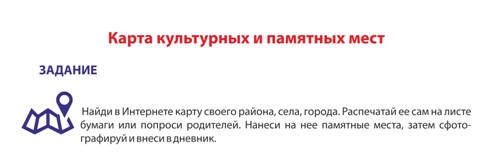 В оформлении дневника использованы фотоматериалы из открытого доступа сети интернет№Дата, форма посещения (очная или дистанционная)Посещение с родителями/групповое/индивидуальноеНазвание, место расположенияВпечатление Фотографии 15.03.2021ОчнаяИндивидуальнаяДжоан Роулинг «Гарри Поттер»Мне нравится фантастика. Поэтому книги про Гарри Поттера – это мои любимые книги. Там описываются разные приключения, а также рассказывается о настоящей дружбе. 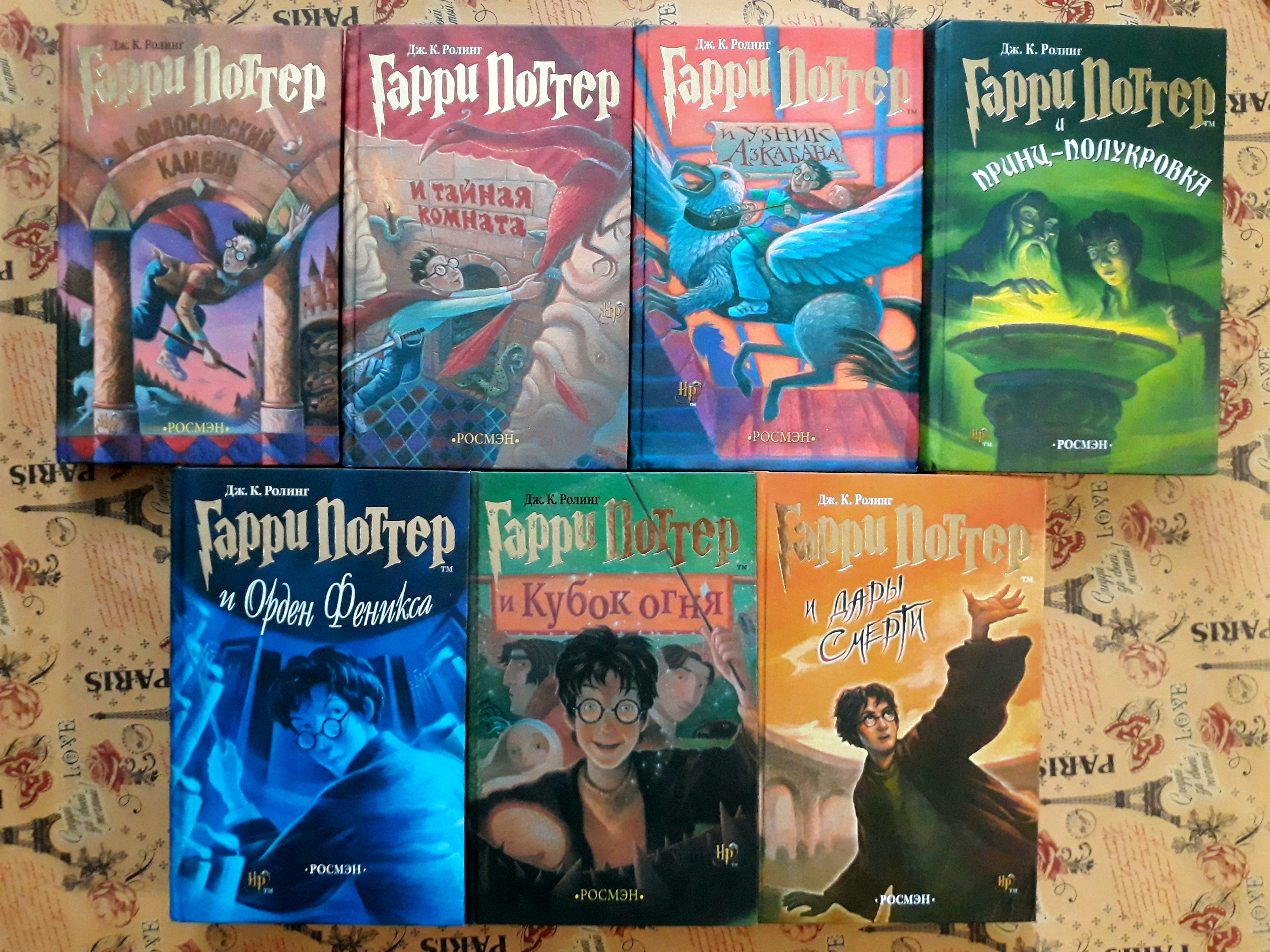 №Дата, форма посещения (очная или дистанционная)Посещение с родителями/групповое/индивидуальноеНазвание, место расположенияВпечатление Фотографии 15.07.2020ОчнаяС родителямиДербентЛетом мы с семьёй побывали в Лесном домике (зверинце). Там живёт много разных животных. Там нам очень понравилось. Я считаю, что любоваться природой и животными – это тоже искусство!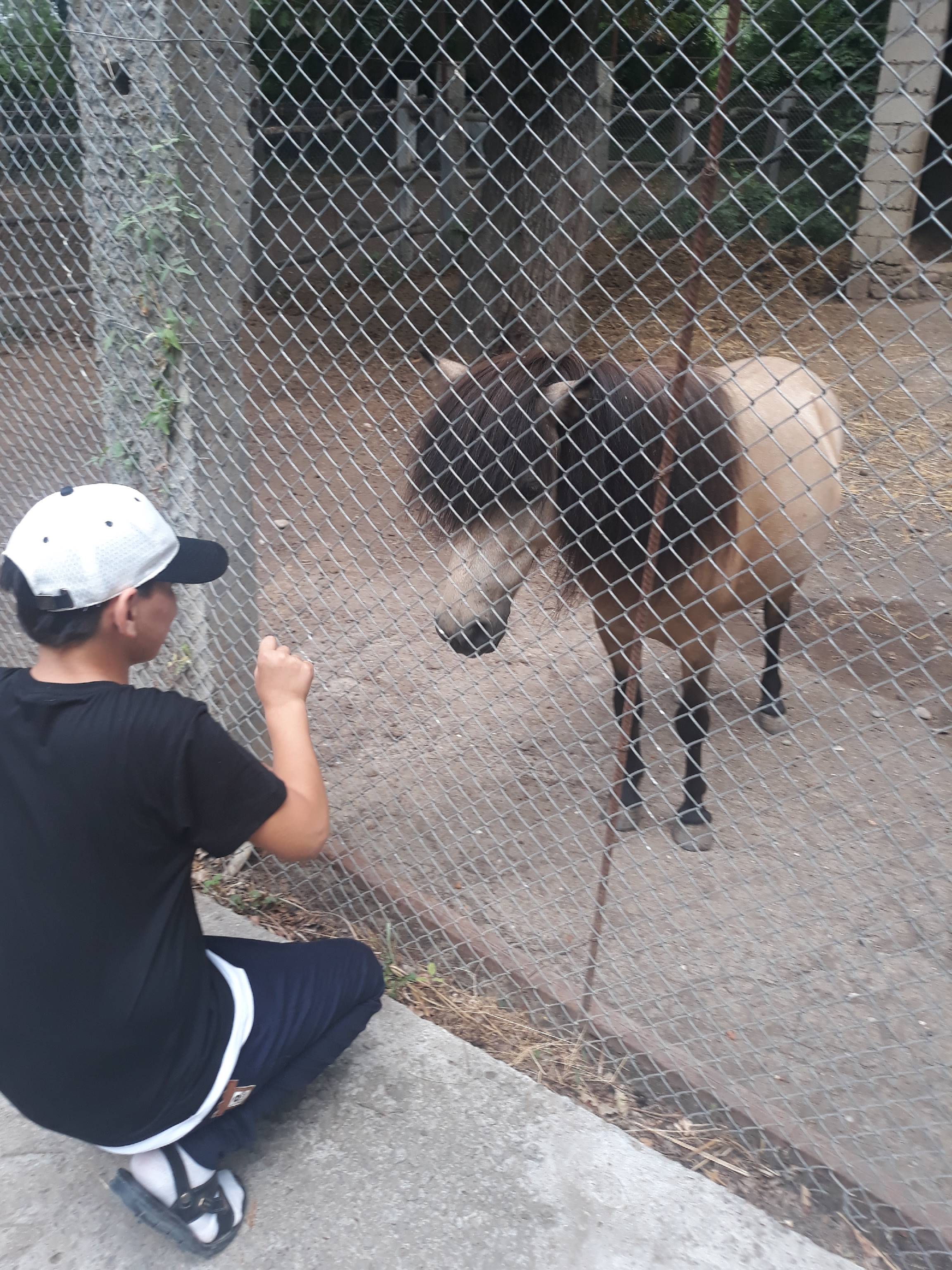 №Дата, форма посещения (очная или дистанционная)Посещение с родителями/групповое/индивидуальноеНазвание, место расположенияВпечатление Фотографии 20.03.2021ДистанционнаяГрупповоеСпектакль «Три мушкетёра» Российский молодёжный театр (сеть интернет)Мне понравилось представление. Было интересно наблюдать за игрой актёров. Я очень надеюсь, что когда я вырасту, то обязательно попаду на настоящий спектакль.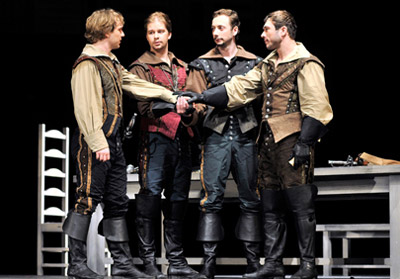 №Дата, форма посещения (очная или дистанционная)Посещение с родителями/групповое/индивидуальноеНазвание, место расположенияВпечатление Фотографии 05.01.2021ДистанционнаяС родителямиФильм «Один дома»На зимних каникулах по телевизору показывают различные фильмы. Мой самый любимый фильм – «Один дома». Это очень смешная комедия про проделки умного мальчишки.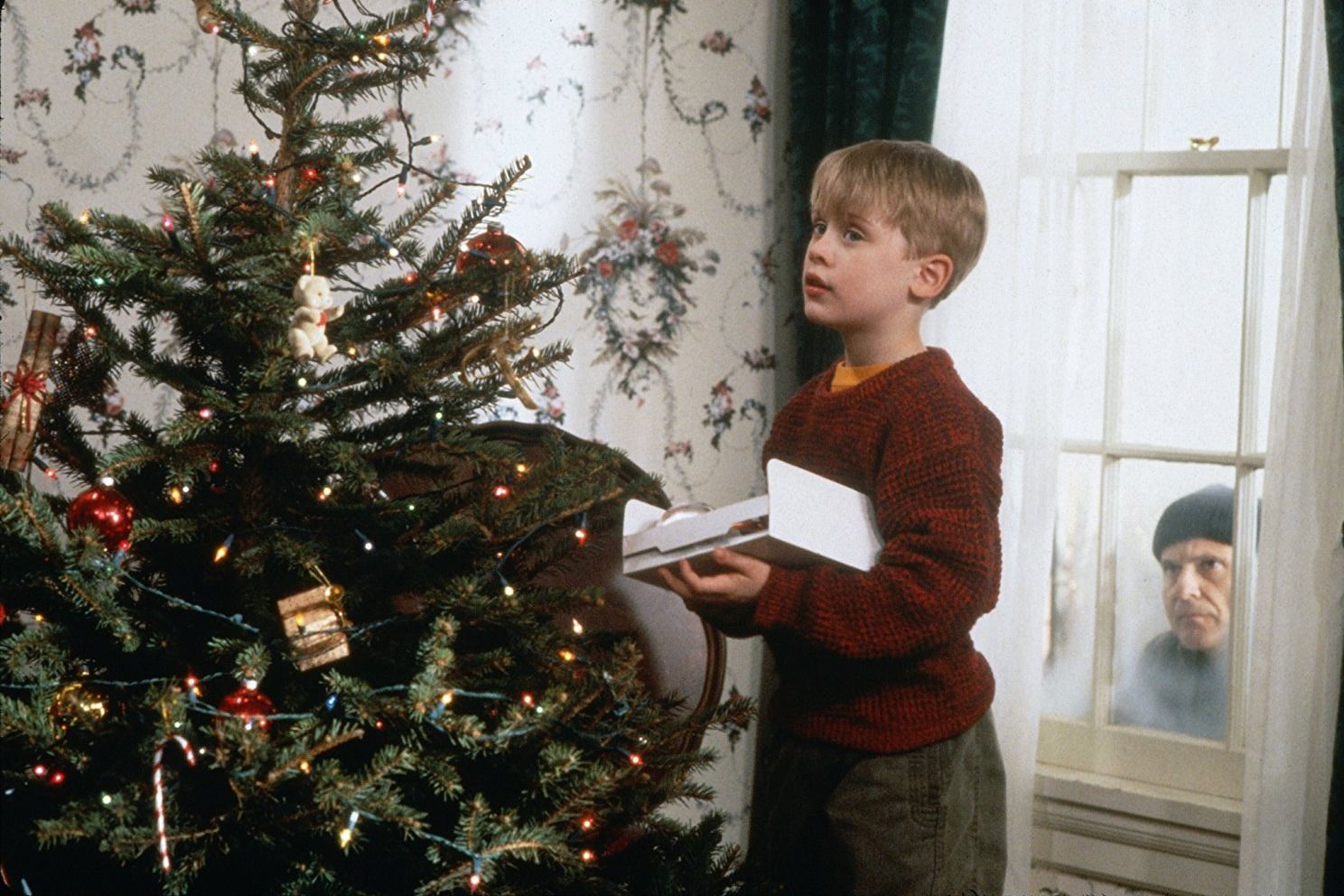 №Дата, форма посещения (очная или дистанционная)Посещение с родителями/групповое/индивидуальноеНазвание, место расположенияВпечатление Фотографии 09.05.2020ЗаочнаяГрупповоеМогила неизвестного солдата. Красная площадь, Москва.(сеть интернет) Знаменитый мемориальный комплекс находится в Александровском саду у стен Московского кремля. Вечный огонь был зажжен от огня на Марсовом поле в Ленинграде. Это место производит сильное впечатление. Достойная память о погибших воинах.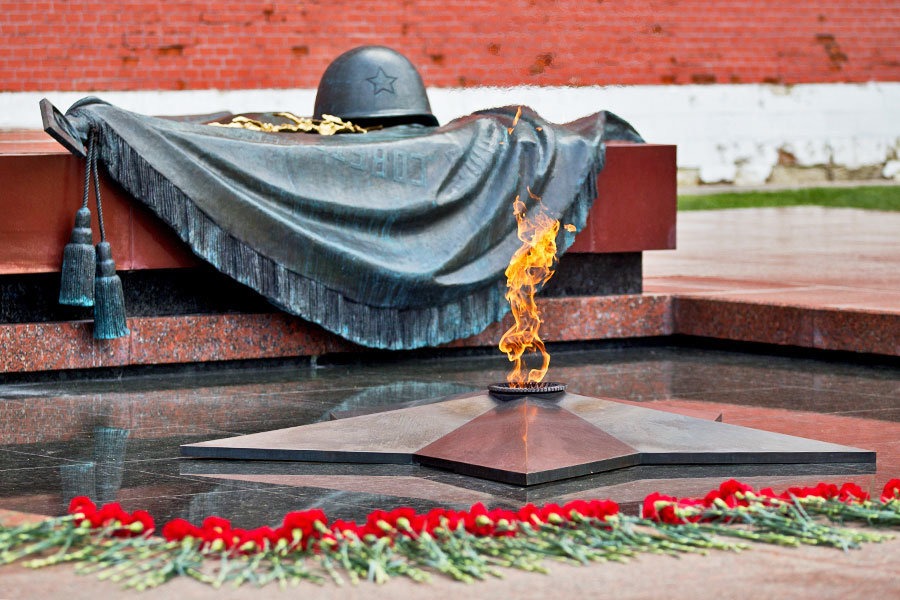 №Дата, форма посещения (очная или дистанционная)Посещение с родителями/групповое/индивидуальноеНазвание, место расположенияВпечатление Фотографии 3.04.2021ДистанционнаяГрупповоеЭрмитаж (просмотр видеозаписи экскурсии)Это очень красивый музей. Там очень много разных экспонатов. Особенно мне запомнились часы «Павлин».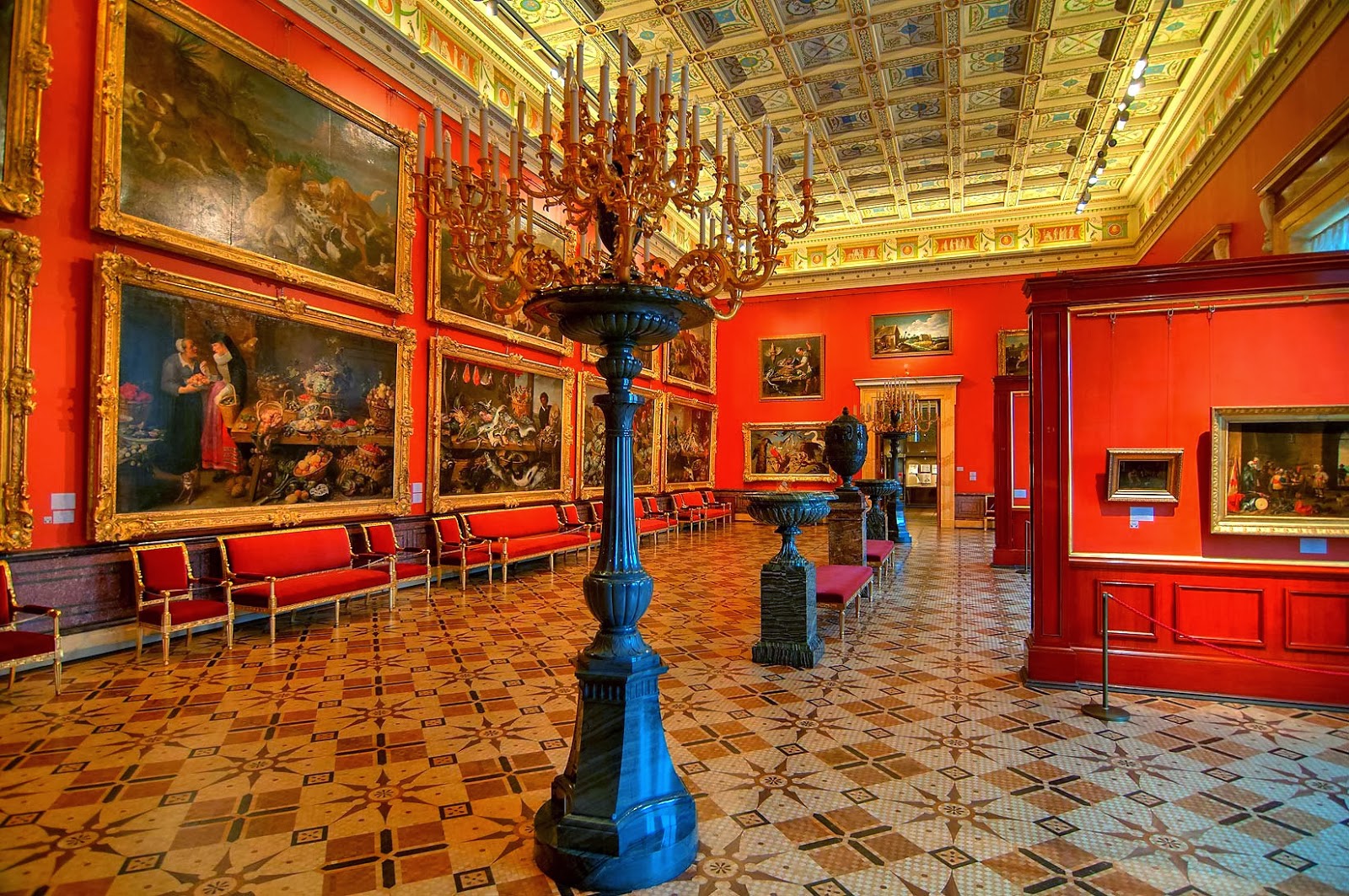 №Дата, форма посещения (очная или дистанционная)Посещение с родителями/групповое/индивидуальноеНазвание, место расположенияВпечатление Фотографии 16.07.2020ОчнаяС родителямиКрепость Нарын-кала Этим летом мы всей семьёй побывали на крепости в городе Дербенте. Мне очень понравилось это место, потому что оно очень красивое и очень древнее! 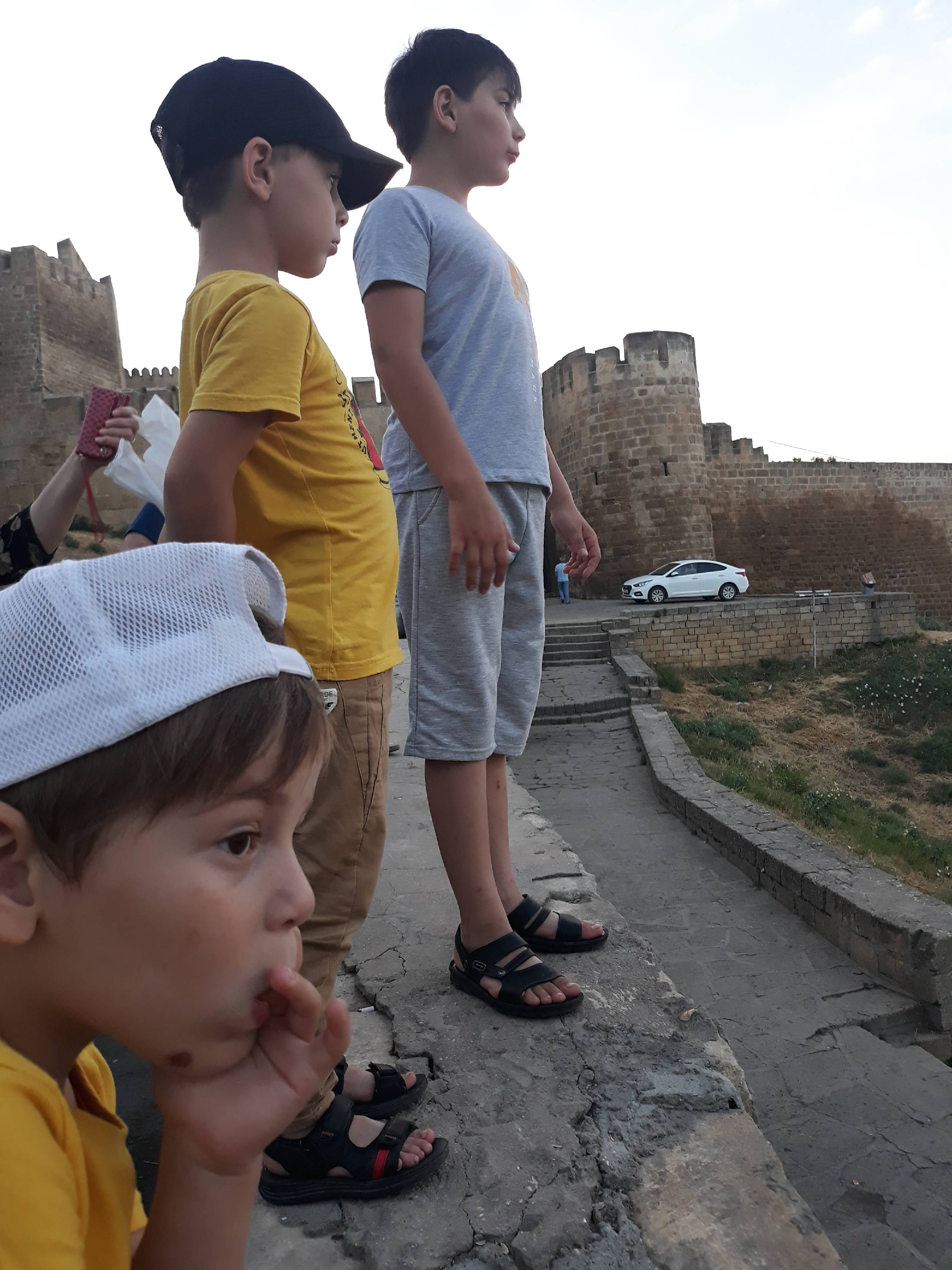 